Standardisierte LeistungsbeschreibungLeistungsbeschreibung HochbauLB-HB, Version 21LG 39TrockenbauarbeitenVersionLB-HB021 Ergänzungen ADMONTER HolzindustrieV:01/2022 07Unterleistungsgruppen (ULG) - Übersicht39.B1	Akustikplatten ACOUSTIC PREMIUM (ADMONTER)39.B2	Akustikplatten ACOUSTIC DOT (ADMONTER)39.B3	Akustikplatten ACOUSTIC LINEAR (ADMONTER)39.B4	Akustikplatten ACOSTIC PREMIUM DECKENSEGEL39 TrockenbauarbeitenSoweit in Vorbemerkungen oder Positionstexten nicht anders angegeben, gelten für alle Leistungen dieser Gruppe folgende Regelungen.1. Leistungsumfang/einkalkulierte Leistungen:1.1 Nachweise (soweit sich der Wert nicht aus der ÖNORM ergibt) durch einen Prüfbericht einer Prüf-, Überwachungs- und Zertifizierungsstelle:• für die Standfestigkeit der Wandkonstruktionen• für die geforderte Feuerwiderstandsklasse der Wandkonstruktionen• für den geforderten Schallschutzwert (Rw) der Wandkonstruktionen1.2 Folgende Leistungen sind (ergänzend zu den Nebenleistungen gemäß ÖNORM) in die Einheitspreise einkalkuliert:• Höhen bis 3,2 m, wenn keine Höhe angegeben ist• Gerüste (z.B. Arbeitsgerüste, Aufstiegshilfen) für die angegebene Höhe, einschließlich erhöhtem Aufwand für den Materialtransport und sonstiger Erschwernisse• bei Ständerwänden und Bekleidungen das Herstellen und Schließen von Öffnungen bis 0,01 m2• bei Ständerwänden eine Dämmschicht aus 5 cm Mineralwolle• ein starrer Anschluss der Profile mit Dichtungsstreifen an Wand, Decke und Boden• das Verspachteln von Plattenstößen und Befestigungsmitteln erfolgt gemäß ÖNORM mit der Qualitätsstufe 2• bei Eckausbildungen eingespachtelte Glasfaser- oder Papierstreifen• das Ausgleichen von Unebenheiten mit einer Ausgleichsschicht bis 20 mm bei Wandbekleidungen• das Erstellen von Wänden in 2 Arbeitstakten2. Ausmaß- und Abrechnungsregeln:2.1 Höhen über 3,2 bis 5 m:Die Abgeltung der Erschwernisse bei Höhen über 3,2 bis 5 m ist mit einer Aufzahlung geregelt, in die auch Gerüstmehrkosten (z.B. für Arbeitsgerüste, Aufstiegshilfen) einkalkuliert sind.Bei Wänden mit einer Höhe über 3,2 bis 5 m wird die Aufzahlung von der Aufstandsfläche bis Oberkante dieser Wand, also die gesamte Wandhöhe und nicht nur die höher gelegenen Teilflächen, verrechnet.Wände mit einer Höhe von Null bis über 3,2 m werden durch gedachte lotrechte seitliche Begrenzungen gegenüber etwaigen Wänden mit einer Höhe von Null bis 3,2 m, auch bei schrägem oberen Abschluss, abgegrenzt.2.2 Öffnungen:Öffnungen, für oder ohne Einbauten, bis 4 m2 werden hohl für voll abgerechnet.Das Ausbilden von Randausbildungen und Leibungen bis 30 cm Breite, einschließlich Kantenausbildung und etwaige Anschlussfugen an Einbauteile, ist in die Einheitspreise einkalkuliert.Kommentar:Baustellengemeinkosten können mit eigenen Positionen aus der LG 01 ausgeschrieben werden.Brandschutz- und Brandrauchsteuerklappen sind z.B. in der LB-HT beschrieben.Nurglaswände sind in der LG42 beschrieben.Frei zu formulieren (z.B.):- Systeme mit Holzständer- Zargen für Wände mit doppeltem Ständerwerk- leitfähige Doppelböden - Durchdringungen bei Dampfbremsen - das Ausbilden von geraden oder geneigten Deckenschürzen aus Gipskartonplatten (einschließlich Unterkonstruktion sowie alle Anschlussarbeiten, ohne Unterschied, ob waagrechte oder senkrechte Flächen) mit einer Höhe über 100 cm- Abtreppungen bei Deckenbekleidungen aus Gipskartonplatten- das Ausbilden von Nischen - das abschnittsweise Schließen der Wände und Hilfskonstruktionen (z.B. Estrichstreifen)- Angaben (wählbare Vorbemerkungen) und Positionen gemäß Werkvertragsnorm und der ÖNORM B 2110, in Ergänzung zur standardisierten LeistungsbeschreibungLiteraturverzeichnis (z.B.):- ÖNORM B 1600: Barrierefreies Bauen - Planungsgrundlagen- ÖNORM B 18202: Toleranzen im Hochbau - Bauwerke- ÖNORM B 2212: Trockenbauarbeiten Werkvertragsnorm- ÖNORM B 2340: Maßnahmen zur Erfüllung der Anforderungen an die Luftdichtheit der Gebäudehülle von Holz- und Holzfertighäusern- ÖNORM B 3415: Gipsplatten und Gipsplattensysteme - Regeln für die Planung und Verarbeitung- ÖNORM B 3410: Gipsplatten für Trockenbausysteme (Gipskartonplatten) - Arten, Anforderungen und Prüfungen- ÖNORM B 5330-10: Türen - Teil 10: Stahlzargen für Ständerwandsysteme mit Gipsplatten- ÖNORM B 6000: Werkmäßig hergestellte Dämmstoffe für den Wärme- und/oder Schallschutz im Hochbau - Arten, Anwendung und Mindestanforderungen- ÖNORM B 8115-1: Schallschutz und Raumakustik im Hochbau - Teil 1: Begriffe und Einheiten- ÖNORM B 8115-2: Schallschutz und Raumakustik im Hochbau - Teil 2: Anforderungen an den Schallschutz- ÖNORM B 8115-3: Schallschutz und Raumakustik im Hochbau - Teil 3: Raumakustik- ÖNORM B 8115-4: Schallschutz und Raumakustik im Hochbau - Teil 4: Maßnahmen zur Erfüllung der schalltechnischen Anforderungen- ÖNORM EN 520: Gipsplatten - Begriffe, Anforderungen und Prüfverfahren- ÖNORM EN 13501-1: Klassifizierung von Bauprodukten und Bauarten zu ihrem Brandverhalten - Teil 1: Klassifizierung mit den Ergebnissen aus den Prüfungen zum Brandverhalten von Bauprodukten- ÖNORM EN 13501-2: Klassifizierung von Bauprodukten und Bauarten zu ihrem Brandverhalten - Teil 2: Klassifizierung mit den Ergebnissen aus den Feuerwiderstandsprüfungen, mit Ausnahme von Lüftungsanlagen- ÖNORM EN 14190: Gipsplattenprodukte aus der Weiterverarbeitung - Begriffe, Anforderungen und Prüfverfahren- ÖNORM EN 14496: Kleber auf Gipsbasis für Verbundplatten zur Wärme- und Schalldämmung und Gipsplatten - Begriffe, Anforderungen und Prüfverfahren- ÖNORM EN 14566: Mechanische Befestigungsmittel für Gipsplattensysteme - Begriffe, Anforderungen und Prüfverfahren- ON-Regel 23415: Trockenestriche aus Gips- ÖNORM DIN 18182-1: Zubehör für die Verarbeitung von Gipsplatten - Teil 1: Profile aus Stahlblech- ÖNORM DIN 18182-2: Zubehör für die Verarbeitung von Gipsplatten - Teil 2: Schnellbauschrauben, Klammern und Nägel (Entwurf)39.B1 + Akustikplatten ACOUSTIC PREMIUM (ADMONTER)Version 2022-07Im Folgenden ist das Liefern und die Montage bzw. das Verlegen von Akustikelementen (als Gesamtleistung) beschrieben.Im Positionsstichwort ist die Holzart angegeben.Herstellerangaben:Angaben des Herstellers (z.B. Lieferung, Lagerung, Montage, Einbau- und Verlegerichtlinien) sind verbindlich.Lieferzeiten sind im Produktkatalog angegeben oder erfolgen auf Anfrage.Leistungsumfang:Die Montage gemäß ÖNORM B 3415:2009, einschließlich Befestigungen entsprechen den Vorgaben des Herstellers und sind in die Einheitspreise einkalkuliert.Die Montage der Akustikelemente auf einer Unterkonstruktion (in eigener Position beschrieben) erfolgt mittels Direktbefestigung mit Klammern oder gestauchten Nägel durch die MDF-Feder oder verdeckt mittels Befestigungssystem mit Systemkrallen (Bedarf ca. 8 Stk/m2) bei einem Achsabstand von 500 mm und ist in den Einheitspreis einkalkuliert.Eine erforderliche Unterkonstruktion, abhängig von Deckenuntergrund, ist in eigenen Positionen auszuschreiben.Aufbauarten:Aufbauarten sind in der Unterleistungsgruppe beschrieben und "müssen", der gewünschten Ausführung entsprechend, ausgewählt werden.Aufbau 1:• Luftschicht: 15 mm• Hinterfüllung: keine[Holhraumbedämpfung• Gesamtaufbauhöhe: ca. 48 mmAufbau 2:• Luftschicht: 10 mm• Hinterfüllung: 50 mm Hohlraumbedämpfung mit längenbezogenen Strömungswiderstand ≥ 6 kPa s/m², z.B. Rockwool Sonorock• Gesamtaufbauhöhe: ca. 93 mmAufbau 2a:• Luftschicht: 60 mm• Hinterfüllung: keine Holhraumbedämpfung• Gesamtaufbauhöhe: ca. 93 mmAufbau 3:• Luftschicht: 80 mm• Hinterfüllung: 50 mm Hohlraumbedämpfung mit längenbezogenen Strömungswiderstand ≥ 6 kPa s/m², z.B. Rockwool Sonorock• Gesamtaufbauhöhe: ca. 163 mmAufbau 3a:• Luftschicht: 120 mm• Hinterfüllung: keine Holhraumbedämpfung• Gesamtaufbauhöhe: ca. 153 mmTechnische Informationen:• CE-Kennzeichnung gemäß EN 13964• Brandverhalten gemäß EN 13501: D-s2, d0• Schallabsorptionsgrad gemäß EN 11654: A• Schallabsorptionsklasse gemäß EN 11654: αw 1.00• akustisch offene Fläche: 17,5 %• Flächengewicht/Element: 4,4 kg/m2• dampfdiffusionsoffenKlimabereich:• Raumtemperatur: 10 - 30 °C• Luftfeuchtigkeit: 25 - 65 %Eigenschaften:• frei von Schadstoffen und lungengängigen FasernAufzahlungen/Zubehör/Einbauteile:Positionen für Aufzahlungen (Az), Zubehör und Einbauteile beschreiben Ergänzungen/Erweiterungen/Varianten zu vorangegangenen Positionen (Leistungen) und werden nur aus dem System oder der Auswahl von Produkten des Herstellers der Grundposition angeboten bzw. ausgeführt.Kommentar:Produktspezifische Ausschreibungstexte (Produktbeschreibungen) sind für Ausschreibungen gemäß Bundesvergabegesetz (BVergG) nicht geeignet.Sie dienen als Vorlage für frei formulierte Positionen und müssen inhaltlich so abgeändert werden, dass den Anforderungen des BVergG entsprochen wird (z.B. Kriterien der Gleichwertigkeit ergänzen).39.B1 01Akustisch wirksame Unterdecken-Decklagenbauteil, abgehängt.Deckenunterkonstruktion (UK) aus verzinkten Stahlblechprofilen gemäß EN 14195, einschließlich Montage und Befestigungen der UK.1. (obere) UK-Ebene:• Tragprofile aus verzinktem Stahlblech CD 60/27 mit Direktabhänger/Schnellabhänger abgehängt• Befestigung der Abhänger an der Rohbaudecke mit VerankerungselementenA+	Decken-UK m.Stahlblechprofil H:48mm/Aufbau1	m2 Gesamthöhe (H): 48 mm (Aufbau 1)Mit Hutprofil (Bedarf ca. 2 lfm/m2)Untergrund (Rohbaudecke): _ _ _2. (untere) UK-Ebene:• Befestigungssystem: Admonter Acoustic Hutprofil• Dimension: 30/15 mm• Länge: 2400 mm (4800 mm)• Achsabstand: 500 mmEinschließlich Befestigung an 1. UK-Ebene.B+	Decken-UK m.Stahlblechprofil H:90mm/Aufbau2	m2 Gesamthöhe (H): 90 mm (Aufbau 2)Mit Hutprofil (Bedarf ca. 2 lfm/m2)Untergrund (Rohbaudecke): _ _ _2. (untere) UK-Ebene:• Befestigungssystem: Admonter Acoustic Hutprofil• Dimension: 30/15 mm• Länge: 2400 mm (4800 mm)• Achsabstand: 500 mmEinschließlich Befestigung an 1. UK-Ebene.C+	Decken-UK m.Stahlblechprofil H:93mm/Aufbau2a	m2 Gesamthöhe (H): 93 mm (Aufbau 2a)Mit Hutprofil (Bedarf ca. 2 lfm/m2)Untergrund (Rohbaudecke): _ _ _2. (untere) UK-Ebene:• Befestigungssystem: Admonter Acoustic Hutprofil• Dimension: 30/15 mm• Länge: 2400 mm (4800 mm)• Achsabstand: 500 mmEinschließlich Befestigung an 1. UK-Ebene.D+	Decken-UK m.Stahlblechprofil H:160mm/Aufbau3	m2 Gesamthöhe (H): 160 mm (Aufbau 3)Mit Hutprofil (Bedarf ca. 2 lfm/m2)Untergrund (Rohbaudecke): _ _ _2. (untere) UK-Ebene:• Befestigungssystem: Admonter Acoustic Hutprofil• Dimension: 30/15 mm• Länge: 2400 mm• Achsabstand: 500 mmEinschließlich Befestigung an 1. UK-Ebene.E+	Decken-UK m.Stahlblechprofil H:120mm/Aufbau3a	m2 Gesamthöhe (H): 120 mm (Aufbau 3a)Mit Hutprofil (Bedarf ca. 2 lfm/m2)Untergrund (Rohbaudecke): _ _ _2. (untere) UK-Ebene:• Befestigungssystem: Admonter Acoustic Hutprofil• Dimension: 30/15 mm• Länge: 2400 mm• Achsabstand: 500 mmEinschließlich Befestigung an 1. UK-Ebene.39.B1 02Akustisch wirksame Unterdecken-Decklagenbauteil, abgehängt.Deckenunterkonstruktion (UK) mit Holzlatten (Sortierklasse S10 bzw. C24 gemäß ÖNORM DIN 4074-1:2004), einschließlich Montage und Befestigungen der UK.1. (obere) UK-Ebene:• Traglattung mit Direktabhänger/Schnellabhänger abgehängt• Befestigung der Abhänger an der Rohbaudecke mit VerankerungselementenA+	Decken-UK m.Holzlatten H:90mm/Aufbau2	m2 Gesamthöhe (H): 90 mm (Aufbau 2)Untergrund (Rohbaudecke): _ _ _2. (untere) UK-Ebene:• Holzlattung zur Direktbefestigung der Akustikelemente• Achsabstand: 500 mmEinschließlich Befestigung an 1. UK-Ebene.B+	Decken-UK m.Holzlatten H:93mm/Aufbau2a	m2 Gesamthöhe (H): 93 mm (Aufbau 2a)Untergrund (Rohbaudecke): _ _ _2. (untere) UK-Ebene:• Holzlattung zur Direktbefestigung der Akustikelemente• Achsabstand: 500 mmEinschließlich Befestigung an 1. UK-Ebene.C+	Decken-UK m.Holzlatten H:160mm/Aufbau3	m2 Gesamthöhe (H): 160 mm (Aufbau 3)Untergrund (Rohbaudecke): _ _ _2. (untere) UK-Ebene:• Holzlattung zur Direktbefestigung der Akustikelemente• Achsabstand: 500 mmEinschließlich Befestigung an 1. UK-Ebene.D+	Decken-UK m.Holzlatten H:120mm/Aufbau3a	m2 Gesamthöhe (H): 120 mm (Aufbau 3a)Untergrund (Rohbaudecke): _ _ _2. (untere) UK-Ebene:• Holzlattung zur Direktbefestigung der Akustikelemente• Achsabstand: 500 mmEinschließlich Befestigung an 1. UK-Ebene.39.B1 03Akustisch wirksame Unterdecken-Decklagenbauteil, abgehängt.Deckenunterkonstruktion (UK) aus verzinkten Stahlblechprofilen gemäß EN 14195 und Holzlatten (Sortierklasse S10 bzw. C24 gemäß ÖNORM DIN 4074-1:2004), einschließlich Montage und Befestigungen der UK.1. (obere) UK-Ebene:• Tragprofile aus verzinktem Stahlblech CD 60/27 mit Direktabhänger/Schnellabhänger abgehängt• Befestigung der Abhänger bzw. der Traglattung an der Rohbaudecke mit VerankerungselementenA+	Decken-UK m.Stahlprofil+Holzlattung H:48mm/Aufbau1	m2 Gesamthöhe (H): 48 mm (Aufbau 1)Untergrund (Rohbaudecke): _ _ _2. (untere) Ebene:• Holzlattung zur Direktbefestigung der Akustikelemente• Achsabstand: 500 mmEinschließlich Befestigung an 1. UK-Ebene.B+	Decken-UK m.Stahlprofil+Holzlattung H:90mm/Aufbau2	m2 Gesamthöhe (H): 90 mm (Aufbau 2)Untergrund (Rohbaudecke): _ _ _2. (untere) Ebene:• Holzlattung zur Direktbefestigung der Akustikelemente• Achsabstand: 500 mmEinschließlich Befestigung an 1. UK-Ebene.C+	Decken-UK m.Stahlprofil+Holzlattung H:93mm/Aufbau2a	m2 Gesamthöhe (H): 93 mm (Aufbau 2a)Untergrund (Rohbaudecke): _ _ _2. (untere) Ebene:• Holzlattung zur Direktbefestigung der Akustikelemente• Achsabstand: 500 mmEinschließlich Befestigung an 1. UK-Ebene.D+	Decken-UK m.Stahlprofil+Holzlattung H:160mm/Aufbau3	m2 Gesamthöhe (H): 160 mm (Aufbau 3)Untergrund (Rohbaudecke): _ _ _2. (untere) Ebene:• Holzlattung zur Direktbefestigung der Akustikelemente• Achsabstand: 500 mmEinschließlich Befestigung an 1. UK-Ebene.E+	Decken-UK m.Stahlprofil+Holzlattung H:120mm/Aufbau3a	m2 Gesamthöhe (H): 120 mm (Aufbau 3a)Untergrund (Rohbaudecke): _ _ _2. (untere) Ebene:• Holzlattung zur Direktbefestigung der Akustikelemente• Achsabstand: 500 mmEinschließlich Befestigung an 1. UK-Ebene.39.B1 04Akustisch wirksame Unterdecken-Decklagenbauteil, abgehängt.Deckenunterkonstruktion (UK) mit Holzlatten (Sortierklasse S10 bzw. C24 gemäß ÖNORM DIN 4074-1:2004), einschließlich Montage und Befestigungen der UK.1. (obere) UK-Ebene:• Traglattung mit Direktabhänger/Schnellabhänger abgehängt• Befestigung der Abhänger an der Rohbaudecke mit VerankerungselementenA+	Decken-UK m.Holzlatten+Stahlprofil H:48mm/Aufbau1	m2 Gesamthöhe (H): 48 mm (Aufbau 1)Mit Hutprofil (Bedarf ca. 2 lfm/m2)Untergrund (Rohbaudecke): _ _ _2. (untere) UK-Ebene:• Befestigungssystem: Admonter Acoustic Hutprofil• Dimension: 30/15 mm• Länge: 2400 mm (4800 mm)• Achsabstand: 500 mmEinschließlich Befestigung an 1. UK-Ebene.B+	Decken-UK m.Holzlatten+Stahlprofil H:90mm/Aufbau2	m2 Gesamthöhe (H): 90 mm (Aufbau 2)Mit Hutprofil (Bedarf ca. 2 lfm/m2)Untergrund (Rohbaudecke): _ _ _2. (untere) UK-Ebene:• Befestigungssystem: Admonter Acoustic Hutprofil• Dimension: 30/15 mm• Länge: 2400 mm (4800 mm)• Achsabstand: 500 mmEinschließlich Befestigung an 1. UK-Ebene.C+	Decken-UK m.Holzlatten+Stahlprofil H:93mm/Aufbau2a	m2 Gesamthöhe (H): 93 mm (Aufbau 2a)Mit Hutprofil (Bedarf ca. 2 lfm/m2)Untergrund (Rohbaudecke): _ _ _2. (untere) UK-Ebene:• Befestigungssystem: Admonter Acoustic Hutprofil• Dimension: 30/15 mm• Länge: 2400 mm (4800 mm)• Achsabstand: 500 mmEinschließlich Befestigung an 1. UK-Ebene.D+	Decken-UK m.Holzlatten+Stahlprofil H:160mm/Aufbau3	m2 Gesamthöhe (H): 160 mm (Aufbau 3)Mit Hutprofil (Bedarf ca. 2 lfm/m2)Untergrund (Rohbaudecke): _ _ _2. (untere) UK-Ebene:• Befestigungssystem: Admonter Acoustic Hutprofil• Dimension: 30/15 mm• Länge: 2400 mm• Achsabstand: 500 mmEinschließlich Befestigung an 1. UK-Ebene.E+	Decken-UK m.Holzlatten+Stahlprofil H:120mm/Aufbau3a	m2 Gesamthöhe (H): 120 mm (Aufbau 3a)Mit Hutprofil (Bedarf ca. 2 lfm/m2)Untergrund (Rohbaudecke): _ _ _2. (untere) UK-Ebene:• Befestigungssystem: Admonter Acoustic Hutprofil• Dimension: 30/15 mm• Länge: 2400 mm• Achsabstand: 500 mmEinschließlich Befestigung an 1. UK-Ebene.39.B1 21Hohlraumbedämpfung, am Akustikelement aufliegend, in der 2. UK-Ebene eingebracht.• fugenfreiA+	Hohlraumbedämpfung Steinwolle f.H:90mm	m2 Gesamthöhe (H): 90 mm (Aufbau 2)Aus Steinwolle.Technische Anforderungen:• Stärke: 50 mm• Rohdichte: 36 kg/m3• Brandverhalten: Euroklasse A1• Längenbezogener Strömungswiderstand: ≥ 6 kPa s/m2B+	Hohlraumbedämpfung Steinwolle f.H:160mm	m2 Gesamthöhe (H): 160 mm (Aufbau 3)Aus Steinwolle.Technische Anforderungen:• Stärke: 50 mm• Rohdichte: 36 kg/m3• Brandverhalten: Euroklasse A1• Längenbezogener Strömungswiderstand: ≥ 6 kPa s/m239.B1 31Akustikelement.• Profil: umlaufend genutet mit MDF-Feder zur Endlosverlegung• Massivholz Decklage (Schnittgeometrie: 15 mm Steg / 3 mm Schlitz)• Stärke: 33 mm• Abmessungen: 200 x 2390 mm• Decklage 3 - 8 mm (je nach Holzart)• 30 mm Sinuswabe• rückseitig aufkaschiertes Akustikvlies (gleichzeitiger Rieselschutz)z.B. ACOUSTIC Fichte von ADMONTER oder Gleichwertiges.A+	Akustikplatten ACOUSTIC Premium Fichte gebürstet roh	m2 Oberfläche: rohAngebotenes Erzeugnis: (....)B+	Akustikplatten ACOUSTIC Premium Fichte gebürstet natur geölt	m2 Oberfläche: natur geöltAngebotenes Erzeugnis: (....)C+	Akustikplatten ACOUSTIC Premium Fichte gebürstet weiß natur geölt	m2 Oberfläche: weiß natur geöltAngebotenes Erzeugnis: (....)D+	Akustikplatten ACOUSTIC Premium Fichte gebürstet individuelle Farbtöne	m2 Oberfläche: individuelle FarbtöneAngebotenes Erzeugnis: (....)39.B1 41Akustikelement.• Profil: umlaufend genutet mit MDF-Feder zur unsichtbaren Endlosverlegung• Massivholz Decklage (Schnittgeometrie: 15 mm Steg / 3 mm Schlitz)• Stärke: 33 mm• Abmessungen: 200 x 2390 mm• Decklage 3 - 8 mm (je nach Holzart)• 30 mm Sinuswabe• rückseitig aufkaschiertes Akustikvlies (gleichzeitiger Rieselschutz)z.B. ACOUSTIC Lärche von ADMONTER oder Gleichwertiges.A+	Akustikplatten ACOUSTIC Premium Lärche gebürstet roh	m2 Oberfläche: rohAngebotenes Erzeugnis: (....)B+	Akustikplatten ACOUSTIC Premium Lärche gebürstet natur geölt	m2 Oberfläche: natur geöltAngebotenes Erzeugnis: (....)C+	Akustikplatten ACOUSTIC Preium Lärche gebürstet weiß natur geölt	m2 Oberfläche: weiß natur geöltAngebotenes Erzeugnis: (....)D+	Akustikplatten ACOUSTIC Premium Lärche gebürstet Alba	m2 Oberfläche: AlbaAngebotenes Erzeugnis: (....)D+	Akustikplatten ACOUSTIC Premium Lärche gebürstet individuelle Farbtöne	m2 Oberfläche: Individuelle FarbtöneAngebotenes Erzeugnis: (....)39.B1 51Akustikelement.• Profil: umlaufend genutet mit MDF-Feder zur unsichtbaren Endlosverlegung• Massivholz Decklage (Schnittgeometrie: 15 mm Steg / 3 mm Schlitz)• Stärke: 33 mm• Abmessungen: 200 x 1800/2100/2390 mm• Decklage 3 - 8 mm (je nach Holzart)• 30 mm Sinuswabe• rückseitig aufkaschiertes Akustikvlies (gleichzeitiger Rieselschutz)z.B. ACOUSTIC Zirbe von ADMONTER oder Gleichwertiges.A+	Akustikplatten ACOUSTIC Premium Zirbe gebürstet roh	m2 Oberfläche: rohAngebotenes Erzeugnis: (....)B+	Akustikplatten ACOUSTIC Premium Zirbe gebürstet natur geölt	m2 Oberfläche: natur geöltAngebotenes Erzeugnis: (....)C+	Akustikplatten ACOUSTIC Premium Zirbe gebürstet weiß natur geölt	m2 Oberfläche: weiß natur geöltAngebotenes Erzeugnis: (....)D+	Akustikplatten ACOUSTIC Premium Zirbe gebürstet individuelle Farbtöne	m2 Oberfläche: individuelle FarbtöneAngebotenes Erzeugnis: (....)39.B1 61Akustikelement.• Profil: umlaufend genutet mit MDF-Feder zur unsichtbaren Endlosverlegung• Massivholz Decklage (Schnittgeometrie: 15 mm Steg / 3 mm Schlitz)• Stärke: 33 mm• Abmessungen: 200 x 2390 mm• Decklage 3 - 8 mm (je nach Holzart)• 30 mm Sinuswabe• rückseitig aufkaschiertes Akustikvlies (gleichzeitiger Rieselschutz)z.B. ACOUSTIC Eiche von ADMONTER oder Gleichwertiges.A+	Akustikplatten ACOUSTIC Premium Eiche gebürstet roh	m2 Oberfläche: rohAngebotenes Erzeugnis: (....)B+	Akustikplatten ACOUSTIC Premium Eiche gebürstet natur geölt	m2 Oberfläche: natur geöltAngebotenes Erzeugnis: (....)C+	Akustikplatten ACOUSTIC Premium Eiche gebürstet weiß natur geölt	m2 Oberfläche: weiß natur geöltAngebotenes Erzeugnis: (....)D+	Akustikplatten ACOUSTIC Premium Eiche gebürstet stone natur geölt	m2 Oberfläche: stone natur geöltAngebotenes Erzeugnis: (....)E+	Akustikplatten ACOUSTIC Premium Eiche gebürstet individuelle Farbtöne	m2 Oberfläche: individuelle FarbtöneAngebotenes Erzeugnis: (....)39.B1 71Akustikelement.• Profil: umlaufend genutet mit MDF-Feder zur unsichtbaren Endlosverlegung• Massivholz Decklage (Schnittgeometrie: 15 mm Steg / 3 mm Schlitz)• Stärke: 33 mm• Abmessungen: 200 x 2390 mm• Decklage 3 - 8 mm (je nach Holzart)• 30 mm Sinuswabe• rückseitig aufkaschiertes Akustikvlies (gleichzeitiger Rieselschutz)z.B. ACOUSTIC Eiche keilgezinkt (keilgez.) von ADMONTER oder Gleichwertiges.A+	Akustikplatten ACOUSTIC Premium Eiche gebürstet keilgez.roh	m2 Oberfläche: weiß, rohAngebotenes Erzeugnis: (....)B+	Akustikplatten ACOUSTIC Premium Eiche gebürstet keilgez.natur geölt	m2 Oberfläche: weiß, natur geöltAngebotenes Erzeugnis: (....)C+	Akustikplatten ACOUSTIC Premium Eiche keilgez. gebürstet we.natur geölt	m2 Oberfläche: weiß (we.) natur geöltAngebotenes Erzeugnis: (....)C+	Akustikplatten ACOUSTIC Premium Eiche keilgez. gebürstet stone natur geölt	m2 Oberfläche: stone (we.) natur geöltAngebotenes Erzeugnis: (....)39.B1 81Akustikelement.• Profil: umlaufend genutet mit MDF-Feder zur unsichtbaren Endlosverlegung• Massivholz Decklage (Schnittgeometrie: 15 mm Steg / 3 mm Schlitz)• Stärke: 36 mm• Abmessungen: 200 x 1800/2100/2390 mm• Decklage 3 - 8 mm (je nach Holzart)• 30 mm Sinuswabe• rückseitig aufkaschiertes Akustikvlies (gleichzeitiger Rieselschutz)z.B. ACOUSTIC Retro gehackt (geh.) H2 von ADMONTER oder Gleichwertiges.A+	Akustikplatten ACOUSTIC Premium Retro geh.H2 roh	m2 Oberfläche: rohAngebotenes Erzeugnis: (....)B+	Akustikplatten ACOUSTIC Premium Retro geh.H2 natur geölt	m2 Oberfläche: natur geöltAngebotenes Erzeugnis: (....)39.B1 91Akustikelement.• Profil: umlaufend genutet mit MDF-Feder zur unsichtbaren Endlosverlegung• Massivholz Decklage (Schnittgeometrie: 15 mm Steg / 3 mm Schlitz)• Stärke: 38 mm• Abmessungen: 200 x 1800/2100 mm• Decklage 3 - 8 mm (je nach Holzart)• 30 mm Sinuswabe• rückseitig aufkaschiertes Akustikvlies (gleichzeitiger Rieselschutz)z.B. ACOUSTIC Altholz gehackt H3 von ADMONTER oder Gleichwertiges.A+	Akustikplatten ACOUSTIC Premium Altholz gehackt H3 roh	m2 Oberfläche: rohAngebotenes Erzeugnis: (....)39.B1 93Akustikelement.• Profil: umlaufend genutet mit MDF-Feder zur unsichtbaren Endlosverlegung• Massivholz Decklage (Schnittgeometrie: 15 mm Steg / 3 mm Schlitz)• Stärke: 38 mm• Abmessungen: 200 x 1800/2100 mm• Decklage 3 - 8 mm (je nach Holzart)• 30 mm Sinuswabe• rückseitig aufkaschiertes Akustikvlies (gleichzeitiger Rieselschutz)z.B. ACOUSTIC Altholz gehackt H4 von ADMONTER oder Gleichwertiges.A+	Akustikplatten ACOUSTIC Premium Altholz gehackt H4 roh	m2 Oberfläche: rohAngebotenes Erzeugnis: (....)39.B1 92Akustikelement (Akustikpl.).• Profil: umlaufend genutet mit MDF-Feder zur unsichtbaren Endlosverlegung• Massivholz Decklage (Schnittgeometrie: 15 mm Steg / 3 mm Schlitz)• Stärke: 35 mm• Abmessungen: 200 x 2390 mm• 30 mm Sinuswabe• rückseitig aufkaschiertes Akustikvlies (gleichzeitiger Rieselschutz)z.B. ACOUSTIC Premium Tanne Rift/Halbrift (R/HR) keilgezinkt (keilgez.) von ADMONTER oder Gleichwertiges.A+	Akustikpl.ACOUSTIC Premium Tanne R/HR gebürstet keilgez.roh	m2 Oberfläche: rohAngebotenes Erzeugnis: (....)B+	Akustikpl.ACOUSTIC Premium Tanne R/HR gebürstet keilgez.natur geölt	m2 Oberfläche: natur geöltAngebotenes Erzeugnis: (....)C+	Akustikpl.ACOUSTIC Premium Tanne R/HR gebürstet keilgez.we.natur geölt	m2 Oberfläche: weiß (we.) natur geöltAngebotenes Erzeugnis: (....)D+	Akustikpl.ACOUSTIC Premium Tanne R/HR gebürstet keilgez.indiv.Farbtöne	m2 Oberfläche: individuelle (indiv.) FarbtöneAngebotenes Erzeugnis: (....)39.B1 95Wandseitiger Abschluss (Randabschluss) für Akustikelement.A+	Randabschluss wandseitig Schattenfuge	m Mit Schattenfuge.Betrifft Position(en): _ _ _B+	Randabschluss wandseitig Alu-Winkel L-Form Profil	m Mit eloxierten AluminiumwinkelDimension: 30/20/2 mmLänge: 3000 mmGewicht: 0,26 kg/mDie Befestigung des Winkels an der Wand mit einem Verankerungssystem ist in den Einheitspreis einkalkuliert.Betrifft Position(en): _ _ _39.B1 97Wandseitiger Abschluss (Randabschluss) für Akustikelement, einschließlich Befestigungselemente und Montage.A+	Randabschluss raumseitig durch Systemabschluss	m Durch in der Breite abgestimmte Akustikelemente.Holzart: _ _ _Oberfläche: _ _ _Betrifft Position(en): _ _ _B+	Randabschluss raumseitig n.W.AG	m Angaben des Auftraggebers (AG): _ _ _Betrifft Position(en): _ _ _C+	Randabschluss raumseitig Massivholz U-Form Profil	m2 Massivholzprofil (U-Form) für Längs- und stirnseitigen Abschluss des Akustikelementes.Länge: 2390 mmHolzart: _ _ _Oberfläche: _ _ _Betrifft Position(en): _ _ _D+	Randabschluss raumseitig Alu-Profil U-Form Profil	m Aluminiumprofil (U-Form), eloxiert, für Längs- und stirnseitigen Abschluss des Akustikelementes.Dimension: 20/40/20/2 mmLänge: 3000 mmGewicht: 0,41 kg/mBetrifft Position(en): _ _ _39.B1 99Aufzahlungen (Az) auf Akustikelement.• Profil: umlaufend genutet mit MDF-Feder zur unsichtbaren Endlosverlegung• Massivholz Decklage (Schnittgeometrie: 15 mm Steg / 3 mm Schlitz)• Stärke: 33 mm Sinuswabe• rückseitig aufkaschiertes Akustikvlies (gleichzeitiger Rieselschutz)Eine verdeckte, werkzeuglose Montage, einschließlich Befestigungssystem ist in den Einheitspreis einkalkuliert. Die Montage erfolgt mittels Direktbefestigung mit Klammern oder gestauchten Nägeln durch die MDF-Feder.• Abmessungen: 200 x 2390 mmA+	Az Akustikplatten ACOUSTIC f.Radien	m Für Radien: _ _ _Betrifft Position(en): _ _ _B+	Az Akustikplatten ACOUSTIC f.Biegungen	m Für Biegungen: _ _ _Betrifft Position(en): _ _ _39.B2 + Akustikplatten ACOUSTIC DOT (ADMONTER)Version 2022-07Im Folgenden ist das Liefern und die Montage bzw. das Verlegen von Akustikelementen (als Gesamtleistung) beschrieben.Im Positionsstichwort ist die Holzart angegeben.Herstellerangaben:Angaben des Herstellers (z.B. Lieferung, Lagerung, Montage, Einbau- und Verlegerichtlinien) sind verbindlich.Lieferzeiten sind im Produktkatalog angegeben oder erfolgen auf Anfrage.Leistungsumfang:Die Montage gemäß ÖNORM B 3415:2009, einschließlich Befestigungen entsprechen den Vorgaben des Herstellers und sind in die Einheitspreise einkalkuliert.Die Montage der Akustikelemente auf einer Unterkonstruktion (in eigener Position beschrieben) erfolgt mittels Direktbefestigung mit Klammern oder gestauchten Nägel durch die MDF-Feder oder verdeckt mittels Befestigungssystem mit Profilkralle (Bedarf ca. 8 Stk/m2) bei einem Achsabstand von 500 mm und ist in den Einheitspreis einkalkuliert.Eine erforderliche Unterkonstruktion, abhängig von Deckenuntergrund, ist in eigenen Positionen auszuschreiben.Aufbauarten:Aufbauarten sind in der Unterleistungsgruppe beschrieben und "müssen", der gewünschten Ausführung entsprechend, ausgewählt werden.Aufbau 2:• Luftschicht: 10 mm• Hinterfüllung: 50 mm Hohlraumbedämpfung mit längenbezogenen Strömungswiderstand ≥ 6 kPa s/m², z.B. Rockwool Sonorock• Gesamtaufbauhöhe: ca. 79 mmAufbau 3:• Luftschicht: 90 mm• Hinterfüllung: 50 mm Hohlraumbedämpfung mit längenbezogenen Strömungswiderstand ≥ 6 kPa s/m², z.B. Rockwool Sonorock• Gesamtaufbauhöhe: ca. 159 mmTechnische Informationen:• CE-Kennzeichnung gemäß EN 13986• Brandverhalten gemäß EN 13501: D-s2, d0, Nadelholz C-s2, d0• Schallabsorptionsgrad gemäß aw 0,40 (L)• Schallabsorptionsklasse gemäß EN 11654: D• akustisch offene Fläche: 4,15 %• Flächengewicht/Element: 8,56 kg/m2• dampfdiffusionsoffenKlimabereich:• SWP/2 NS• Luftfeuchtigkeit: 25 - 80 %Eigenschaften:• frei von Schadstoffen und lungengängigen FasernAufzahlungen/Zubehör/Einbauteile:Positionen für Aufzahlungen (Az), Zubehör und Einbauteile beschreiben Ergänzungen/Erweiterungen/Varianten zu vorangegangenen Positionen (Leistungen) und werden nur aus dem System oder der Auswahl von Produkten des Herstellers der Grundposition angeboten bzw. ausgeführt.Kommentar:Produktspezifische Ausschreibungstexte (Produktbeschreibungen) sind für Ausschreibungen gemäß Bundesvergabegesetz (BVergG) nicht geeignet.Sie dienen als Vorlage für frei formulierte Positionen und müssen inhaltlich so abgeändert werden, dass den Anforderungen des BVergG entsprochen wird (z.B. Kriterien der Gleichwertigkeit ergänzen).39.B2 01Akustikelement.• Profil: umlaufend genutet mit fremder FederAus verschiedenen Durchmessern bestehende LochgeometrieRückseitig aufkaschiertes Akustikvlies (gleichzeitiger Rieselschutz)Dimension ca.• Stärke: 19 mm• Abmessungen: 244 x 2400 mm• Decklage: 5 mmz.B. ACOUSTIC DOT Fichte alt gebürstet von ADMONTER oder Gleichwertiges.A+	Akustikplatten ACOUSTIC DOT Fichte alt gebürstet roh	m2 Oberfläche: rohAngebotenes Erzeugnis: (....)B+	Akustikplatten ACOUSTIC DOT Fichte alt gebürstet natur geölt	m2 Oberfläche: natur geöltAngebotenes Erzeugnis: (....)C+	Akustikplatten ACOUSTIC DOT Fichte alt gebürstet weiß geölt	m2 Oberfläche: weiß geöltAngebotenes Erzeugnis: (....)39.B2 02Akustikelement.• Profil: umlaufend genutet mit fremder FederAus verschiedenen Durchmessern bestehende LochgeometrieRückseitig aufkaschiertes Akustikvlies (gleichzeitiger Rieselschutz)Dimension ca.• Stärke: 19 mm• Abmessungen: 244 x 1824 - 2400 mm• Decklage: 6 mmz.B. ACOUSTIC DOT Altholz gehackt H2 von ADMONTER oder Gleichwertiges.A+	Akustikplatten ACOUSTIC DOT Altholz gehackt H2 roh	m2 Oberfläche: rohAngebotenes Erzeugnis: (....)B+	Akustikplatten ACOUSTIC DOT Altholz gehackt H2 natur geölt	m2 Oberfläche: natur geöltAngebotenes Erzeugnis: (....)39.B2 03Akustikelement.• Profil: umlaufend genutet mit fremder FederAus verschiedenen Durchmessern bestehende LochgeometrieRückseitig aufkaschiertes Akustikvlies (gleichzeitiger Rieselschutz)Dimension ca.• Stärke: 19 mm• Abmessungen: 244 x 1824 - 2400 mm• Decklage: 5 mmz.B. ACOUSTIC DOT Altholz Wurmstich (Wu.st.) gebürstet (gebü.) von ADMONTER oder Gleichwertiges.A+	Akustikplatten ACOUSTIC DOT Altholz Wu.st.gebü.roh	m2 Oberfläche: rohAngebotenes Erzeugnis: (....)B+	Akustikplatten ACOUSTIC DOT Altholz Wu.st.gebü.natur geölt	m2 Oberfläche: natur geöltAngebotenes Erzeugnis: (....)39.B2 04Akustikelement.• Profil: umlaufend genutet mit fremder FederAus verschiedenen Durchmessern bestehende LochgeometrieRückseitig aufkaschiertes Akustikvlies (gleichzeitiger Rieselschutz)Dimension ca.• Stärke: 19 mm• Abmessungen: 244 x 2400 mm (je nach Holzart)• Decklage: 3,6 mmz.B. ACOUSTIC DOT Eiche rustic gebürstet (gebü.) von ADMONTER oder Gleichwertiges.A+	Akustikplatten ACOUSTIC DOT Eiche rustic gebü.roh	m2 Oberfläche: rohAngebotenes Erzeugnis: (....)B+	Akustikplatten ACOUSTIC DOT Eiche rustic gebü.natur geölt	m2 Oberfläche: natur geöltAngebotenes Erzeugnis: (....)C+	Akustikplatten ACOUSTIC DOT Eiche rustic gebü.weiß geölt	m2 Oberfläche: weiß geöltAngebotenes Erzeugnis: (....)D+	Akustikplatten ACOUSTIC DOT Eiche rustic gebü.stone geölt	m2 Oberfläche: stone geöltAngebotenes Erzeugnis: (....)39.B2 05Akustikelement.• Profil: umlaufend genutet mit fremder FederAus verschiedenen Durchmessern bestehende LochgeometrieRückseitig aufkaschiertes Akustikvlies (gleichzeitiger Rieselschutz)Dimension ca.• Stärke: 19 mm• Abmessungen: 244 x 2400 mm (je nach Holzart)• Decklage: 6 mmz.B. ACOUSTIC DOT Fichte stark gebürstet (gebü.) von ADMONTER oder Gleichwertiges.A+	Akustikplatten ACOUSTIC DOT Fichte stark gebü.roh	m2 Oberfläche: rohAngebotenes Erzeugnis: (....)B+	Akustikplatten ACOUSTIC DOT Fichte stark gebü.natur geölt	m2 Oberfläche: natur geöltAngebotenes Erzeugnis: (....)Angebotenes Erzeugnis: (....)C+	Akustikplatten ACOUSTIC DOT Fichte stark gebü.weiß geölt	m2 Oberfläche: weiß geöltAngebotenes Erzeugnis: (....)39.B2 06Akustikelement.• Profil: umlaufend genutet mit fremder FederAus verschiedenen Durchmessern bestehende LochgeometrieRückseitig aufkaschiertes Akustikvlies (gleichzeitiger Rieselschutz)Dimension ca.• Stärke: 19 mm• Abmessungen: 244 x 1824 - 2400 mm (je nach Holzart)• Decklage: 7 - 9 mmz.B. ACOUSTIC DOT Altholz sonnenverbrannt (so.verb.) gebürstet (gebü.) von ADMONTER oder Gleichwertiges.A+	Akustikplatten ACOUSTIC DOT Altholz so.verb.gebü.roh	m2 Oberfläche: rohAngebotenes Erzeugnis: (....)39.B2 90Abschlussleisten für Akustikelement.• Abmessungen: 18 x 50 x 2380 mmA+	Abschlussleisten ACOUSTIC DOT	m Abschlussleisten für ACOUSTIC DOT von ADMONTERBetrifft Position(en): _ _ _39.B2 91Zubehör für Akustikelement.A+	Profilkrallen ACOUSTIC DOT	Stk Profilkrallen für ACOUSTIC DOT von ADMONTER.Abgerechnet wird die Anzahl der Packungen (100 Stück/Schachtel ausreichend für ca. 9 m2).Betrifft Position(en): _ _ _39.B2 92Bemusterung für Akustikelement.A+	Bemusterung ACOUSTIC DOT Einzelelement	Stk Bemusterung der ACOUSTIC DOT Einzelelemente von ADMONTERBetrifft Position(en): _ _ _39.B3 + Akustikplatten ACOUSTIC LINEAR (ADMONTER)Version 2022-07Im Folgenden ist das Liefern und die Montage bzw. das Verlegen von Akustikelementen (als Gesamtleistung) beschrieben.Im Positionsstichwort ist die Holzart angegeben.Herstellerangaben:Angaben des Herstellers (z.B. Lieferung, Lagerung, Montage, Einbau- und Verlegerichtlinien) sind verbindlich.Lieferzeiten sind im Produktkatalog angegeben oder erfolgen auf Anfrage.Leistungsumfang:Die Montage gemäß ÖNORM B 3415:2009, einschließlich Befestigungen entsprechen den Vorgaben des Herstellers und sind in die Einheitspreise einkalkuliert.Die Montage der Akustikelemente auf einer Unterkonstruktion (in eigener Position beschrieben) erfolgt mittels Direktbefestigung mit Klammern oder gestauchten Nägel durch die MDF-Feder oder verdeckt mittels Befestigungssystem mit Profilkralle (Bedarf ca. 8 Stk/m2) bei einem Achsabstand von 500 mm und ist in den Einheitspreis einkalkuliert.Eine erforderliche Unterkonstruktion, abhängig von Deckenuntergrund, ist in eigenen Positionen auszuschreiben.Aufbauarten:Aufbauarten sind in der Unterleistungsgruppe beschrieben und "müssen", der gewünschten Ausführung entsprechend, ausgewählt werden.Aufbau 2:• Luftschicht: 10 mm• Hinterfüllung: 50 mm Hohlraumbedämpfung mit längenbezogenen Strömungswiderstand ≥ 6 kPa s/m², z.B. Rockwool Sonorock• Gesamtaufbauhöhe: ca. 79 mmAufbau 3:• Luftschicht: 90 mm• Hinterfüllung: 50 mm Hohlraumbedämpfung mit längenbezogenen Strömungswiderstand ≥ 6 kPa s/m², z.B. Rockwool Sonorock• Gesamtaufbauhöhe: ca. 159 mmTechnische Informationen:• CE-Kennzeichnung gemäß EN 13964• Brandverhalten gemäß EN 13501: C-s2, d0• Schallabsorptionsgrad gemäß aw 1,00• Schallabsorptionsklasse gemäß EN 11654: A• akustisch offene Fläche: 9 %• Flächengewicht/Element: 11,14 kg/m2• dampfdiffusionsoffenKlimabereich:• Raumtemperatur 10 - 30 °C• Luftfeuchtigkeit: 25 - 65 %Eigenschaften:• frei von Schadstoffen und lungengängigen FasernBefestigungssystem:• siehe oben oder mit Klammern oder gestauchten Nägeln• ProfilkralleAufzahlungen/Zubehör/Einbauteile:Positionen für Aufzahlungen (Az), Zubehör und Einbauteile beschreiben Ergänzungen/Erweiterungen/Varianten zu vorangegangenen Positionen (Leistungen) und werden nur aus dem System oder der Auswahl von Produkten des Herstellers der Grundposition angeboten bzw. ausgeführt.Kommentar:Produktspezifische Ausschreibungstexte (Produktbeschreibungen) sind für Ausschreibungen gemäß Bundesvergabegesetz (BVergG) nicht geeignet.Sie dienen als Vorlage für frei formulierte Positionen und müssen inhaltlich so abgeändert werden, dass den Anforderungen des BVergG entsprochen wird (z.B. Kriterien der Gleichwertigkeit ergänzen).39.B3 01Akustikelement.3-Schicht AufbauSchnittgeometrie: 13 mm Steg - 3 mm Schlitz, rückseitig mit LochbohrungRückseitig aufkaschiertes Akustikvlies (gleichzeitiger Rieselschutz)Dimension ca.• Stärke: 19 mm• Abmessungen: 240 x 2400 mm, rundum N+Fz.B. ACOUSTIC LINEAR Fichte basic gebürstet (gebü.) von ADMONTER oder Gleichwertiges.A+	Akustikplatten ACOUSTIC LINEAR Fichte basic gebü.roh	m2 Oberfläche: rohAngebotenes Erzeugnis: (....)B+	Akustikplatten ACOUSTIC LINEAR Fichte basic gebü.na.geölt	m2 Oberfläche: natur (na.) geöltAngebotenes Erzeugnis: (....)C+	Akustikplatten ACOUSTIC LINEAR Fichte basic gebü.we.na.geölt	m2 Oberfläche: weiß (we.) natur (na.) geöltAngebotenes Erzeugnis: (....)39.B3 02Akustikelement (Akustikpl.).3-Schicht AufbauSchnittgeometrie: 13 mm Steg - 3 mm Schlitz, rückseitig mit LochbohrungRückseitig aufkaschiertes Akustikvlies (gleichzeitiger Rieselschutz)Dimension ca.• Stärke: 19 mm• Abmessungen: 240 x 2400 mmz.B. ACOUSTIC LINEAR Fichte alt basic gebürstet (gebü.) von ADMONTER oder Gleichwertiges.A+	Akustikpl.ACOUSTIC LINEAR Fichte alt basic gebü.roh	m2 Oberfläche: rohAngebotenes Erzeugnis: (....)B+	Akustikpl.ACOUSTIC LINEAR Fichte alt basic gebü.na.geölt	m2 Oberfläche: natur (na.) geöltAngebotenes Erzeugnis: (....)C+	Akustikpl.ACOUSTIC LINEAR Fichte alt basic gebü.we.na.geölt	m2 Oberfläche: weiß (we.) natur (na.) geöltAngebotenes Erzeugnis: (....)39.B3 03Akustikelement (Akustikpl.).3-Schicht AufbauSchnittgeometrie: 13 mm Steg - 3 mm Schlitz, rückseitig mit LochbohrungRückseitig aufkaschiertes Akustikvlies (gleichzeitiger Rieselschutz)Dimension ca.• Stärke: 19 mm• Abmessungen: 240 x 2400 mmz.B. ACOUSTIC LINEAR Lärche naturelle gebürstet (gebü.) von ADMONTER oder Gleichwertiges.A+	Akustikpl.ACOUSTIC LINEAR Lärche naturelle gebü.roh	m2 Oberfläche: rohAngebotenes Erzeugnis: (....)B+	Akustikpl.ACOUSTIC LINEAR Lärche naturelle gebü.na.geölt	m2 Oberfläche: natur (na.) geöltAngebotenes Erzeugnis: (....)C+	Akustikpl.ACOUSTIC LINEAR Lärche naturelle gebü.we.na.geölt	m2 Oberfläche: weiß (we.) natur (na.) geöltAngebotenes Erzeugnis: (....)39.B3 04Akustikelement (Aku.pl.).3-Schicht AufbauSchnittgeometrie: 13 mm Steg - 3 mm Schlitz, rückseitig mit LochbohrungRückseitig aufkaschiertes Akustikvlies (gleichzeitiger Rieselschutz)Dimension ca.• Stärke: 19 mm• Abmessungen: 240 x 2400 mmz.B. ACOUSTIC LINEAR Lärche alt naturelle gebürstet (gebü.) von ADMONTER oder Gleichwertiges.A+	Aku.pl.ACOUSTIC LINEAR Lärche alt naturelle gebü.roh	m2 Oberfläche: rohAngebotenes Erzeugnis: (....)B+	Aku.pl.ACOUSTIC LINEAR Lärche alt naturelle gebü.na.geölt	m2 Oberfläche: natur (na.) geöltAngebotenes Erzeugnis: (....)C+	Aku.pl.ACOUSTIC LINEAR Lärche alt naturelle gebü.we.na.geölt	m2 Oberfläche: weiß (we.) natur (na.) geöltAngebotenes Erzeugnis: (....)39.B3 05Akustikelement.3-Schicht AufbauSchnittgeometrie: 13 mm Steg - 3 mm Schlitz, rückseitig mit LochbohrungRückseitig aufkaschiertes Akustikvlies (gleichzeitiger Rieselschutz)Dimension ca.• Stärke: 19 mm• Abmessungen: 240 x 2400 mmz.B. ACOUSTIC LINEAR Eiche basic gebürstet (gebü.) von ADMONTER oder Gleichwertiges.A+	Akustikplatten ACOUSTIC LINEAR Eiche basic gebü.roh	m2 Oberfläche: rohAngebotenes Erzeugnis: (....)B+	Akustikplatten ACOUSTIC LINEAR Eiche basic gebü.na.geölt	m2 Oberfläche: natur (na.) geöltAngebotenes Erzeugnis: (....)C+	Akustikplatten ACOUSTIC LINEAR Eiche basic gebü.we.na.geölt	m2 Oberfläche: weiß (we.) natur (na.) geöltAngebotenes Erzeugnis: (....)D+	Akustikplatten ACOUSTIC LINEAR Eiche basic gebü.stone na.geölt	m2 Oberfläche: stone natur (na.) geöltAngebotenes Erzeugnis: (....)39.B3 06Akustikelement (Akustikpl.).3-Schicht AufbauSchnittgeometrie: 13 mm Steg - 3 mm Schlitz, rückseitig mit LochbohrungRückseitig aufkaschiertes Akustikvlies (gleichzeitiger Rieselschutz)Dimension ca.• Stärke: 19 mm• Abmessungen: 240 x 2400 mmz.B. ACOUSTIC LINEAR Eiche keilgezinkt (keilgez.) noblesse gebürstet (gebü.) von ADMONTER oder Gleichwertiges.A+	Akustikpl.ACOUSTIC LINEAR Eiche keilgez.noblesse gebü.roh	m2 Oberfläche: rohAngebotenes Erzeugnis: (....)B+	Akustikpl.ACOUSTIC LINEAR Eiche keilgez.noblesse gebü.natur geölt	m2 Oberfläche: natur geöltAngebotenes Erzeugnis: (....)C+	Akustikpl.ACOUSTIC LINEAR Eiche keilgez.noblesse gebü.weiß natur geölt	m2 Oberfläche: weiß natur geöltAngebotenes Erzeugnis: (....)D+	Akustikpl.ACOUSTIC LINEAR Eiche keilgez.noblesse gebü.stone natur geölt	m2 Oberfläche: stone natur geöltAngebotenes Erzeugnis: (....)39.B3 07Akustikelement (Aku.pl.).3-Schicht AufbauSchnittgeometrie: 13 mm Steg - 3 mm Schlitz, rückseitig mit LochbohrungRückseitig aufkaschiertes Akustikvlies (gleichzeitiger Rieselschutz)Dimension ca.• Stärke: 19 mm• Abmessungen: 240 x 2400 mmz.B. ACOUSTIC LINEAR Tanne (Ta.) rift/halbrift (r/hr) keilgezinkt (keilgez.) noblesse (nobl.) gebürstet (gebü.) von ADMONTER oder Gleichwertiges.A+	Aku.pl.ACOUSTIC LINEAR Ta.r/hr keilgez.noblesse gebü.roh	m2 Oberfläche: rohAngebotenes Erzeugnis: (....)B+	Aku.pl.ACOUSTIC LINEAR Ta.r/hr keilgez.nobl.gebü.na.geölt	m2 Oberfläche: natur (na.) geöltAngebotenes Erzeugnis: (....)C+	Aku.pl.ACOUSTIC LINEAR Ta.r/hr keilgez.nobl.gebü.we.na.geölt	m2 Oberfläche: weiß (we.) natur (na.) geöltAngebotenes Erzeugnis: (....)39.B3 90Abschlussleisten für Akustikelement.• Abmessungen: 18 x 50 x 2380 mmA+	Abschlussleisten ACOUSTIC LINEAR	m Abschlussleisten für ACOUSTIC LINEAR von ADMONTERBetrifft Position(en): _ _ _39.B3 91Zubehör für Akustikelement.A+	Profilkrallen ACOUSTIC LINEAR	Stk Profilkrallen für ACOUSTIC LINEAR von ADMONTER.Abgerechnet wird die Anzahl der Packungen (100 Stück/Schachtel ausreichend für ca. 9 m2).Betrifft Position(en): _ _ _39.B3 92Bemusterung für Akustikelement.A+	Bemusterung ACOUSTIC LINEAR Einzelelement	Stk Bemusterung der ACOUSTIC LINEAR Einzelelemente von ADMONTERBetrifft Position(en): _ _ _39.B4 Akustikplatten ACOSTIC PREMIUM DECKENSEGELDie Oberseite ist ebenso akustisch wirksam, dadurch entsteht eine höhere flächenbezogene AbsorptionsleistungIdeal beim Einsatz von thermischer Bauteilaktivierung (Deckenheizung/-kühlung) da keine flächige Abschirmung erfolgt.Da durch die abgehängte Montage die Raumhöhe reduziert wird, ist der Einsatz bei höheren Räumen zu bevorzugen• Verhältnismäßig rasche Nachrüstung in fertigen Räumen möglich• Lokale akustische Abstimmung im Raum möglich, da frei platzierbar• Sonderanwendungen, z.B. nicht parallel (+/-10°) zu Boden/Decke platziert, ohne großen Aufwand realisierbar• Alle gewohnten ökologischen Admonter-Eigenschaften (kein Schaum petrochemischen Ursprungs!)• Frei im Raum platzierbar, um die beste akustische Lösung vor Ort zu erzielenEinfache Montage, spürbar bessere Raumakustik und edles Design, das alles macht das Admonter Acoustic Premium Deckensegel aus.Aufbau:Dimensionen: Typ A = 2200 x 995 x 80mm, Typ B = 1000 x 795 x 80 mmFlächengewicht: Typ A ca. 23 kg, Typ B ca. 12kgOberfläche: gebürstet natur geöltMassivholz Decklage (Schnittgeometrie 15 mm Steg - 3 mm Schlitz)30 mm SinuswabeRückseitig aufkaschiertes Akustikvlies (gleichzeitiger Rieselschutz)keine bauseitige Verarbeitung notwendig, da werkseitig zusammengebaut und verleimtmontagefertig für Deckenmontage39.B4 01Akustikelement (Aku.deckensegel)Aufbau: 30 mm SinuswabeRückseitig aufkaschiertes Akustikvlies (gleichzeitiger Rieselschutz)Dimension: Typ A Länge: 2200Breite: 995 mmHöhe: 80 mmz.B. ACOUSTIC PREMIUM Fichte (Fi.) basic gebürstet (gebü.) von ADMONTER oder Gleichwertiges.A+	Aku.deckensegel ACOUSTIC PREMIUM Fi. basic gebü. natur geölt	m2 Oberfläche: natur geöltAngebotenes Erzeugnis: (....)B+	Aku.deckensegel ACOUSTIC PREMIUM Fi. basic gebü. weiß natur geölt	m2 Oberfläche: weiß natur geöltAngebotenes Erzeugnis: (....)39.B4 02Akustikelement (Aku.deckensegel)Aufbau: 30 mm SinuswabeRückseitig aufkaschiertes Akustikvlies (gleichzeitiger Rieselschutz)Dimension: Typ B Länge: 1000Breite: 795 mmHöhe: 80 mmz.B. ACOUSTIC PREMIUM Fichte (Fi.) basic gebürstet (gebü.) von ADMONTER oder Gleichwertiges.A+	Aku.deckensegel ACOUSTIC PREMIUM Fi. basic gebü. natur geölt	m2 Oberfläche: natur geöltAngebotenes Erzeugnis: (....)B+	Aku.deckensegel ACOUSTIC PREMIUM Fi. Basic gebü. weiß natur geölt	m2 Oberfläche: weiß natur geöltAngebotenes Erzeugnis: (....)39.B4 03Akustikelement (Aku.deckensegel)Aufbau: 30 mm SinuswabeRückseitig aufkaschiertes Akustikvlies (gleichzeitiger Rieselschutz)Dimension: Typ A Länge: 2200Breite: 995 mmHöhe: 80 mmz.B. ACOUSTIC PREMIUM Lärche Alba naturelle gebürstet (gebü.) von ADMONTER oder Gleichwertiges.A+	Aku.deckensegel ACOUSTIC PREMIUM Lärche Alba naturelle gebü. natur geölt	m2 Oberfläche: natur geöltAngebotenes Erzeugnis: (....)39.B4 04Akustikelement (Aku.deckensegel)Aufbau: 30 mm SinuswabeRückseitig aufkaschiertes Akustikvlies (gleichzeitiger Rieselschutz)Dimension: Typ B Länge: 1000Breite: 795 mmHöhe: 80 mmz.B. ACOUSTIC PREMIUM Lärche Alba naturelle gebürstet (gebü.) von ADMONTER oder Gleichwertiges.A+	Aku.deckensegel ACOUSTIC PREMIUM Lärche Alba naturelle gebü. natur geölt	m2 Oberfläche: natur geöltAngebotenes Erzeugnis: (....)39.B4 05Akustikelement (Aku.deckensegel)Aufbau: 30 mm SinuswabeRückseitig aufkaschiertes Akustikvlies (gleichzeitiger Rieselschutz)Dimension: Typ A Länge: 2200Breite: 995 mmHöhe: 80 mmz.B. ACOUSTIC PREMIUM Lärche naturelle gebürstet (gebü.) von ADMONTER oder Gleichwertiges.A+	Aku.deckensegel ACOUSTIC PREMIUM Lärche naturelle gebü. natur geölt	m2 Oberfläche: natur geöltAngebotenes Erzeugnis: (....)B+	Aku.deckensegel ACOUSTIC PREMIUM Lärche naturelle gebü. weiß natur geölt	m2 Oberfläche: weiß natur geöltAngebotenes Erzeugnis: (....)39.B4 06Akustikelement (Aku.deckensegel)Aufbau: 30 mm SinuswabeRückseitig aufkaschiertes Akustikvlies (gleichzeitiger Rieselschutz)Dimension: Typ B Länge: 1000Breite: 795 mmHöhe: 80 mmz.B. ACOUSTIC PREMIUM Lärche naturelle gebürstet (gebü.) von ADMONTER oder Gleichwertiges.A+	Aku.deckensegel ACOUSTIC PREMIUM Lärche naturelle gebü. natur geölt	m2 Oberfläche: natur geöltAngebotenes Erzeugnis: (....)B+	Aku.deckensegel ACOUSTIC PREMIUM Lärche naturelle gebü. weiß natur geölt	m2 Oberfläche: weiß natur geöltAngebotenes Erzeugnis: (....)39.B4 07Akustikelement (Aku.deckensegel)Aufbau: 30 mm SinuswabeRückseitig aufkaschiertes Akustikvlies (gleichzeitiger Rieselschutz)Dimension: Typ A Länge: 2200Breite: 995 mmHöhe: 80 mmz.B. ACOUSTIC PREMIUM Zirbe basic gebürstet (gebü.) von ADMONTER oder Gleichwertiges.A+	Aku.deckensegel ACOUSTIC PREMIUM Zirbe basic gebü. natur geölt	m2 Oberfläche: natur geöltAngebotenes Erzeugnis: (....)B+	Aku.deckensegel ACOUSTIC PREMIUM Zirbe basic gebü. weiß natur geölt	m2 Oberfläche: weiß natur geöltAngebotenes Erzeugnis: (....)39.B4 08Akustikelement (Aku.deckensegel)Aufbau: 30 mm SinuswabeRückseitig aufkaschiertes Akustikvlies (gleichzeitiger Rieselschutz)Dimension: Typ B Länge: 1000Breite: 795 mmHöhe: 80 mmz.B. ACOUSTIC PREMIUM Zirbe basic gebürstet (gebü.) von ADMONTER oder Gleichwertiges.A+	Aku.deckensegel ACOUSTIC PREMIUM Zirbe basic gebü. natur geölt	m2 Oberfläche: natur geöltAngebotenes Erzeugnis: (....)B+	Aku.deckensegel ACOUSTIC PREMIUM Zirbe basic gebü. weiß natur geölt	m2 Oberfläche: weiß natur geöltAngebotenes Erzeugnis: (....)39.B4 09Akustikelement (Aku.deckensegel)Aufbau: 30 mm SinuswabeRückseitig aufkaschiertes Akustikvlies (gleichzeitiger Rieselschutz)Dimension: Typ A Länge: 2200Breite: 995 mmHöhe: 80 mmz.B. ACOUSTIC PREMIUM Eiche basic gebürstet (gebü.) von ADMONTER oder Gleichwertiges.A+	Aku.deckensegel ACOUSTIC PREMIUM Eiche basic gebü. natur geölt	m2 Oberfläche: natur geöltAngebotenes Erzeugnis: (....)B+	Aku.deckensegel ACOUSTIC PREMIUM Eiche basic gebü. weiß natur geölt	m2 Oberfläche: weiß natur geöltAngebotenes Erzeugnis: (....)C+	Aku.deckensegel ACOUSTIC PREMIUM Eiche basic gebü. stone natur geölt	m2 Oberfläche: stone natur geöltAngebotenes Erzeugnis: (....)39.B4 10Akustikelement (Aku.deckensegel)Aufbau: 30 mm SinuswabeRückseitig aufkaschiertes Akustikvlies (gleichzeitiger Rieselschutz)Dimension: Typ B Länge: 1000Breite: 795 mmHöhe: 80 mmz.B. ACOUSTIC PREMIUM Eiche basic gebürstet (gebü.) von ADMONTER oder Gleichwertiges.A+	Aku.deckensegel ACOUSTIC PREMIUM Eiche basic gebü. natur geölt	m2 Oberfläche: natur geöltAngebotenes Erzeugnis: (....)B+	Aku.deckensegel ACOUSTIC PREMIUM Eiche basic gebü. weiß natur geölt	m2 Oberfläche: weiß natur geöltAngebotenes Erzeugnis: (....)C+	Aku.deckensegel ACOUSTIC PREMIUM Eiche basic gebü. stone natur geölt	m2 Oberfläche: stone natur geöltAngebotenes Erzeugnis: (....)39.B4 11Akustikelement (Aku.deckensegel)Aufbau: 30 mm SinuswabeRückseitig aufkaschiertes Akustikvlies (gleichzeitiger Rieselschutz)Dimension: Typ A Länge: 2200Breite: 995 mmHöhe: 80 mmz.B. ACOUSTIC PREMIUM Eiche keilgezinkt noblesse gebürstet (gebü.) von ADMONTER oder Gleichwertiges.A+	Aku.deckensegel ACOUSTIC PREMIUM Eiche keilgezinkt noblesse gebü. natur geölt	m2 Oberfläche: natur geöltAngebotenes Erzeugnis: (....)B+	Aku.deckensegel ACOUSTIC PREMIUM Eiche keilgezinkt noblesse gebü. weiß natur geölt	m2 Oberfläche: weiß natur geöltAngebotenes Erzeugnis: (....)C+	Aku.deckensegel ACOUSTIC PREMIUM Eiche keilgezinkt noblesse gebü. stone natur geölt	m2 Oberfläche: stone natur geöltAngebotenes Erzeugnis: (....)39.B4 12Akustikelement (Aku.deckensegel)Aufbau: 30 mm SinuswabeRückseitig aufkaschiertes Akustikvlies (gleichzeitiger Rieselschutz)Dimension: Typ B Länge: 1000Breite: 795 mmHöhe: 80 mmz.B. ACOUSTIC PREMIUM Eiche keilgezinkt noblesse gebürstet (gebü.) von ADMONTER oder Gleichwertiges.A+	Aku.deckensegel ACOUSTIC PREMIUM Eiche keilgezinkt noblesse gebü. natur geölt	m2 Oberfläche: natur geöltAngebotenes Erzeugnis: (....)B+	Aku.deckensegel ACOUSTIC PREMIUM Eiche keilgezinkt noblesse gebü. weiß natur geölt	m2 Oberfläche: weiß natur geöltAngebotenes Erzeugnis: (....)C+	Aku.deckensegel ACOUSTIC PREMIUM Eiche keilgezinkt noblesse gebü. stone natur geölt	m2 Oberfläche: stone natur geöltAngebotenes Erzeugnis: (....)39.B4 13Akustikelement (Aku.deckensegel)Aufbau: 30 mm SinuswabeRückseitig aufkaschiertes Akustikvlies (gleichzeitiger Rieselschutz)Dimension: Typ A Länge: 2200Breite: 995 mmHöhe: 80 mmz.B. ACOUSTIC PREMIUM Tanne Rift/Halbrift keilgezinkt noblesse gebürstet (gebü.) von ADMONTER oder Gleichwertiges.A+	Aku.deckensegel ACOUSTIC PREMIUM Tanne Rift/Halbrift keilgezinkt noblesse gebü. natur geölt	m2 Oberfläche: natur geöltAngebotenes Erzeugnis: (....)B+	Aku.deckensegel ACOUSTIC PREMIUM Tanne Rift/Halbrift keilgezinkt noblesse gebü. weiß natur geölt	m2 Oberfläche: weiß natur geöltAngebotenes Erzeugnis: (....)39.B4 14Akustikelement (Aku.deckensegel)Aufbau: 30 mm SinuswabeRückseitig aufkaschiertes Akustikvlies (gleichzeitiger Rieselschutz)Dimension: Typ B Länge: 1000Breite: 795 mmHöhe: 80 mmz.B. ACOUSTIC PREMIUM Tanne Rift/Halbrift keilgezinkt noblesse gebürstet (gebü.) von ADMONTER oder Gleichwertiges.A+	Aku.deckensegel ACOUSTIC PREMIUM Tanne Rift/Halbrift keilgezinkt noblesse gebü. natur geölt	m2 Oberfläche: natur geöltAngebotenes Erzeugnis: (....)B+	Aku.deckensegel ACOUSTIC PREMIUM Tanne Rift/Halbrift keilgezinkt noblesse gebü. weiß natur geölt	m2 Oberfläche: weiß natur geöltAngebotenes Erzeugnis: (....)Montage des Holz-Akustik DeckensegelsDas Deckensegel ist an der Decke mit dafür zugelassenen Abhängesystemen zu befestigen.Geeignete Abhängesysteme sind beispielsweise Anker-Fix Schnellabhänger und Draht mit Öse der Firma Knauf.Die Befestigung des Abhängesystems in der Decke hat je nach Baustoff mit dafür zugelassenen oder genormten Verankerungselementen (Dübel, Schrauben) und nach den Herstellervorgaben zu erfolgen. Im Zweifel ist eine fachkundige Person einzubinden.AbhanghöheDie akustischen Eigenschaften werden bei einer Abhänghöhe (Massivdecke zur Oberkante Holz-Akustik-Deckensegel) vonh = 300 mm erreicht, bei horizontaler und paralleler Montage zur Decke. 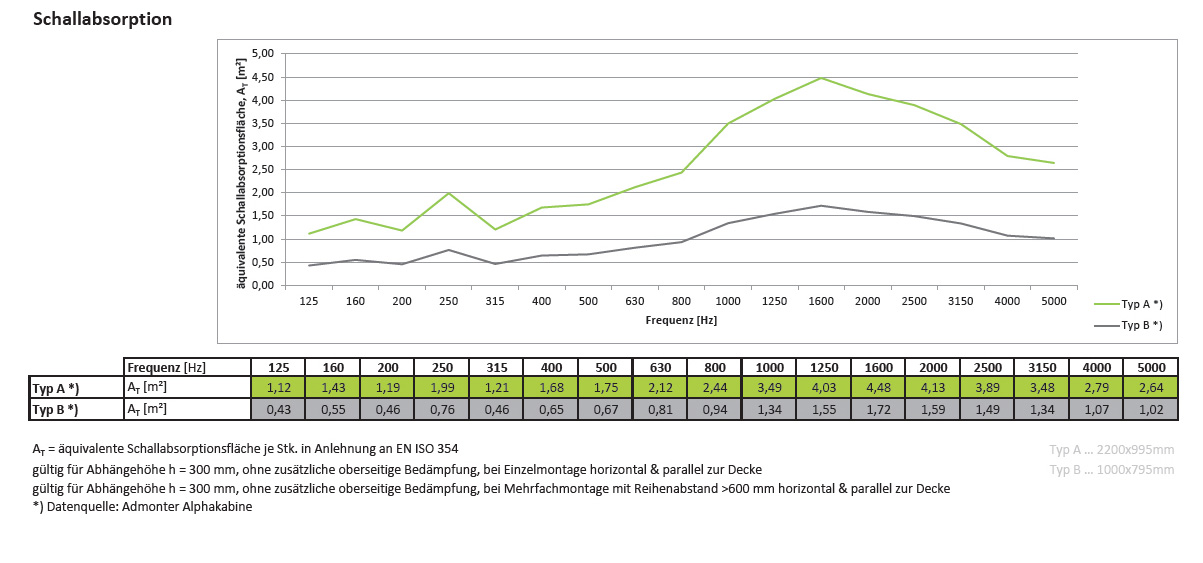 Bei großen Abhänghöhen (> 400 mm) und/oder der Möglichkeit von Zugluft am Montageort sind geeignete Vorkehrungen gegen ein Schwingen des Deckensegels zu treffen, z.B. Diagonalverspannung etc.Acoustic Produkte aus Holz in unterschiedliche Holzarten - Große Auswahlmöglichkeit –Differenzierungsmöglichkeit zu anderen AnbieternAcoustic in Kombination mit handelsüblichen Klimadeckensystemen - Nicht nur bessere Akustik, sondern auch eine Raumkühlung ist möglichDienstleistung „Acoustic-Online-Berechnungstool“ zur Vordimensionierung - Einfache Vorberechnung und Materialisierung mit sauberer Dokumentation